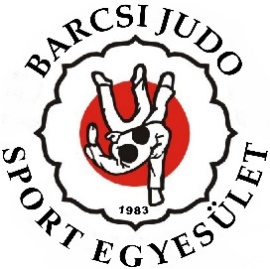 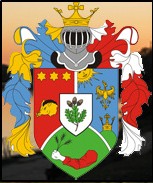 MEGHÍVÓJUDO BARCS 1983 - 2023A Barcsi Judo Sportegyesület szeretettel várja régi és jelenlegi judósait, edzőit, szakosztályvezetőit a             „barcsi judo 40 éves jubileuma”                              alkalmából  tartandó rendezvényére.                                                                                    Időpont: 2023. 03. 11. (szombat) 1500 óraHelyszín: Hidasi Ervin Judo terem                           7570 Barcs, Széchenyi u. 38.                                                   Tervezett program:A megjelentek köszöntése, ünnepi megemlékezés.Emléktábla avatás a judo terem udvarán.  Baráti találkozó, kötetlen beszélgetés régi és jelenlegi judósokkal, szakosztályvezetőkkel.  Az emlékkiállítás megtekintése. Meghívott vendég: Dr. Tóth László MJSZ és EJU elnök                              Simon Csaba MJSZ szervezési igazgató                                           Barcsi Judo Sportegyesület                                                  www.judobarcs.hu                                                               